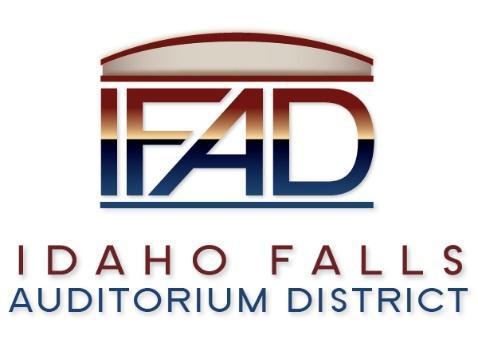 Board of Directors Business MeetingTuesday 9, April 2019, 7:00 a.m.Location:  Idaho Falls Auditorium District Office467 Constitution Way, Idaho Falls, Idaho 83405AgendaCall to Order Action Item - Accept the Consent Agenda Meeting Minutes – 3/25/19, 3/26/19, 4/1/19Financials and payablesDiscussion Item - Public CommentAction Item – Conference call systemAction Item – Centennial Management ContractDiscussion Item – Action Item Checklist Discussion Item – Update on the progress of the naming rights campaignDiscussion Item – CRSA presentation regarding completion of design documentsReport and UpdatesDiscussion Item - Legal ReportCalendar and AnnouncementsUpcoming IFAD Meeting/Events – Next Meeting on April 23, 2019Discussion Item - Announcements and Minor Questions Discussion Item - Agenda Items for April 23rd meetingExecutive Session – Idaho Code Section 74-206(1)(a) To allow the Board to discuss the negotiations to hire the new Executive DirectorAction Item – Action taken on matters discussed in Executive SessionAction Item - Adjournment from Public SessionPosted on or before 7:00 a.m. on April 7, 2019